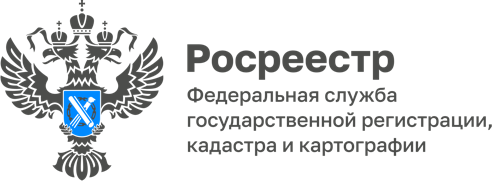 350 объектов оформлено в Республике Алтайс начала «гаражной амнистии»Закон о «гаражной амнистии» начал действовать в России с 1 сентября 2021 года, он даёт гражданам возможность оформить незарегистрированный объект и землю под ним по упрощённой схеме.«Амнистия» распространяется на капитальные гаражи, возведённые до вступления в силу Градостроительного кодекса РФ (30 декабря 2004 года) и расположенные на государственной или муниципальной земле.С момента её старта и по состоянию на 1 февраля 2024 года региональный Росреестр поставил на кадастровый учёт 142 гаража и 208 земельных участков под ними общей площадью 6370 кв. м. «Если раньше люди практически не имели возможности совершать сделок с гаражами и участками, на которых они расположены, то сегодня ситуация изменилась. Росреестром проведена большая и социально значимая работа в интересах людей, которая вносит вклад в обеспечение гражданского оборота рынка недвижимости», - сказала руководитель регионального Росреестра Лариса Вопиловская.Обращаем внимание, закон о «гаражной амнистии» действует до 1 сентября 2026 года. Не откладывайте оформление незарегистрированного гаража и земли под ним в долгий ящик, воспользуйтесь упрощенной схемой.Материал подготовлен Управлением Росреестра по Республике Алтай